Boyd Tackle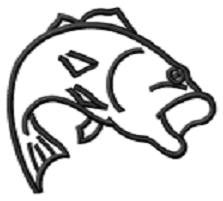  “For All Your Fishing Needs.”Address: 150 Magnolia Dr. Abbeville, SC 29620 		Phone: (864) 378-7618		Email: boydtackle1@gmail.comBoyd Tackle is a tackle company that provides good and durable tackle for serious fishermen. We make all our tackle and we also put a lot of effort into making it. We mostly make jigs and shaky heads.